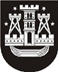 KLAIPĖDOS MIESTO SAVIVALDYBĖS TARYBASPRENDIMASDĖL KOMPIUTERINĖS ĮRANGOS PERĖMIMO SAVIVALDYBĖS NUOSAVYBĖN IR JO PERDAVIMO VALDYTI, NAUDOTI IR DISPONUOTI PATIKĖJIMO TEISE 2020 m. gegužės 28 d. Nr. T2-135KlaipėdaVadovaudamasi Lietuvos Respublikos vietos savivaldos įstatymo 6 straipsnio 5 ir 6 punktais, Lietuvos Respublikos valstybės ir savivaldybių turto valdymo, naudojimo ir disponavimo juo įstatymo 6 straipsnio 2 punktu ir 20 straipsnio 1 dalies 4 punktu ir atsižvelgdama į Nacionalinės švietimo agentūros ir Klaipėdos miesto savivaldybės 2016 m. spalio 24 d. jungtinės veiklos sutarties Nr. F3-31-(05) 2020 m. balandžio 2 d. pasirašytu papildymu Nr. J9-1185, Klaipėdos miesto savivaldybės taryba nusprendžia:1. Sutikti perimti Klaipėdos miesto savivaldybės nuosavybėn savarankiškosioms funkcijoms įgyvendinti valstybei nuosavybės teise priklausantį ir šiuo metu Nacionalinės švietimo agentūros patikėjimo teise valdomą turtą (priedas).2. Perduoti sprendimo priede nurodytą turtą, jį perėmus savivaldybės nuosavybėn, sprendimo priede nurodytoms mokykloms valdyti, naudoti ir disponuoti juo patikėjimo teise.3. Įgalioti Klaipėdos miesto savivaldybės administracijos direktorių savivaldybės vardu pasirašyti sprendimo priede nurodyto turto priėmimo ir perdavimo aktą. Savivaldybės merasVytautas Grubliauskas